       проект 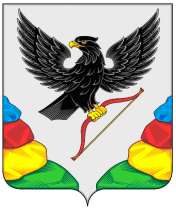 АДМИНИСТРАЦИЯ МУНИЦИПАЛЬНОГО РАЙОНА«НЕРЧИНСКИЙ РАЙОН»  ЗАБАЙКАЛЬСКОГО КРАЯПОСТАНОВЛЕНИЕ                            2022 года                                                	 № г. НерчинскОб утверждении стоимости услуг, оказываемых в пределах гарантированного перечня по погребению умерших пенсионеров, не подлежащих обязательному социальному страхованию на случай временной нетрудоспособности и в связи с материнством на день смерти на территории муниципального района «Нерчинский район»В соответствии ст 7, п.3 ст.9  Федерального закона от 12.02.1996 года  № 8-ФЗ «О погребении и похоронном деле», администрация муниципального района «Нерчинский район» постановляет:1.Утвердить стоимость услуг, оказываемых в пределах гарантированного перечня по погребению умерших пенсионеров, не подлежащих обязательному социальному страхованию на случай временной нетрудоспособности и в связи с материнством на день смерти на территории муниципального района «Нерчинский район» (прилагается).2.  Настоящее постановление опубликовать в газете «Нерчинская звезда».3.Правоотношения, предусмотренные настоящим постановлением распространяют своё действие с 01февраля 2022 года.И.о.Главы муниципального района«Нерчинский район» 	              Б.Н.ПротасовУТВЕРЖДЕНОпостановлением администрации муниципального района «Нерчинский район» от   ___________ 2022года №113Стоимость услуг, оказываемых в пределах гарантированного перечня по погребению умерших пенсионеров, не подлежащих обязательному социальному страхованию на случай временной нетрудоспособности и в связи с материнством на день смерти на территории муниципального района «Нерчинский район»Согласовано___________________2022 годУправляющий Отделением ПФР по Забайкальскому краю_______________Г.М.МихайленкоНаименование услугЕд. изм.Сумма Стоимость услуг по погребению всего, в том числе:Руб.8357,62Оформление документов, необходимых для погребенияРуб.189,16Предоставление и доставка гроба и других предметов, необходимых для погребенияРуб.3351,40Перевозка тела (останков) умершего на кладбище (в крематорий)Руб.1822,16Погребение (кремация, с последующей выдачей урны с прахом)Руб.2994,90Облачение тела умершегоРуб.0